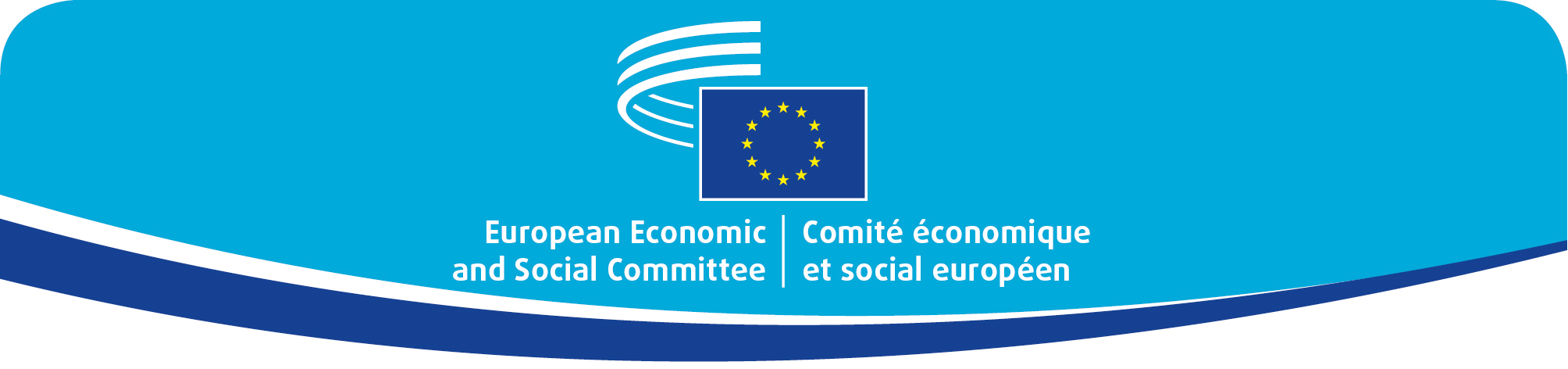 Table of contentsIntroduction	3Priorities in the field of energy 	5Priorities in the field of transport	6Priorities in the field of the digital agenda 	7Priorities in the field of services of general interest 	8Interinstitutional echo 	9Communication achievements 	11Perspective/outlook 	12Appendix I - Key statistics 	13Appendix II – List of adopted opinions and information reports 	16Priorities in the field of energy Over the two-and-a-half year term, the TEN section continued its work in the field of energy, concentrating on the Energy Union initiative launched in 2015 by the European Commission. TEN section members were actively involved in developing a civil society perspective on a range of energy policy issues, including energy networks and infrastructure investments, fusion energy, nuclear decommissioning and radioactive waste management. The TEN section commented on the European Commission's annual reports on the "State of the European Energy Union", the successes and shortcomings, underlining the need for greater efforts in addressing the social issues of decarbonising Europe's economy. In this spirit, in autumn 2019 the EESC embarked on a project to evaluate the social and societal dimension of the Energy Union in different countries. The TEN section also reviewed the evaluation of the National Climate and Energy Plans, laying out national policy plans until 2030.  The TEN section emphasised the social and regional economic dimension of the energy transition in close cooperation with the EU institutions and civil society organisations, as the EU Energy Poverty Observatory. Events related to the TEN section's work on energy included the discussion in the EESC plenary session of July 2018 concerning the regional growth potential of Europe's energy transition with the European Commission's vice-president Maroš Šefčovič, as well as statements by the chair of the European Parliament's ITRE committee, Jerzy Buzek and the European Commission's Director-General for Energy at public hearings organised by the Committee. Following the EESC opinion on the Strategic Action Plan on Batteries, the TEN section organised a debate with guest speakers during the TEN section meeting in February 2020. Furthermore, the Committee was recognised as an authority on energy poverty due to the TEN section being directly involved in the launch of the European Energy Poverty Observatory. The TEN section participated also actively in the organisation of the 2020 ASSIST's final conference on "From local to European: barriers and solutions to tackle energy poverty in Europe", which helped to develop and evaluate policy and technological solutions to mitigate energy poverty.The TEN section elaborated the information report on "Evaluating the European Energy Union – The social and societal dimension of the energy transition", focusing on the European Union's Energy Union policies. Finally, the TEN section also worked in the field of nuclear energy, focusing on the issue of a just transition in the energy market in Europe, partly due to the decommissioning of nuclear power plants. Priorities in the field of transportThe TEN section was deeply involved in the European Commission's far-reaching "Europe on the Move" initiative which aimed to develop in three legislative packages a clean, competitive and well-connected mobility system which integrated all forms of transport, spanned the entire EU and connected it both with its immediate neighbours and the wider world. Furthermore, the TEN section members worked on the benefits of automated mobility for society as this would provide new services for mobility, with more possibilities for the shared economy, potential for optimisation of traffic with environmental advantages, and mobility for people. At the same time, digitalisation, connectivity and automation were considered to be the main tools for developing the Safe System method and moving towards the "Vision Zero" target. In order to reflect the recent developments in the transport sector, particularly the "Europe on the Move" initiative, and to stimulate an open dialogue about them, the TEN section, in cooperation with the Austrian Federal Railways, organised a high-level conference on clean mobility which took place in Vienna in November 2018 with the support of the Austrian Presidency of the Council of the EU, the former Commissioner for Transport, Violeta Bulc, former Member of the European Parliament, Claudia Schmidt, and the European Coordinator for the Scan-Med Corridor, Pat Cox.In the field of transport, the beginning of 2019 was marked by Brexit and its possible impact. The TEN section thus dealt in several opinions with the issues of ensuring transport connectivity and safety after the UK's withdrawal from the EU. As part of the TEN section's ongoing work, a high-level debate on clean mobility was held during the TEN section meeting in July 2019. Taking place just a few days before the Grand Départ in Brussels, the event was a good opportunity to speak about cycling as a clean mode of transport. Similarly, the EESC has been very active in TEN-T policy in the past few years. At the European Commission's request, in 2019 the TEN section launched a policy evaluation focusing on the achievements and goals of TEN-T policy and how this policy contributes to a better transport infrastructure, smooth traffic flow, less congestion, an efficient public transport system and job creation. Since 2015, the EESC has been actively involved in promoting gender equality in the transport sector.As a direct response to the urgency measures taken during the COVID-19 crises, the TEN section actively contributed to the fast implementation of those measures, notably in the field of aviation and rail.Priorities in the field of the digital agendaThe TEN section was deeply involved in the European Commission's legislative work on digital transformation. The TEN section discussed both strategic documents and legislative proposals relating to the creation of a much more dynamic and advanced data market. The aim of the intense regulatory activity was to encourage free flow of non-personal data and, going a step further, to create a genuine European data space. Through various opinions, TEN section members expressed their belief that European civil society can widely benefit from this emerging economy, starting by offering access to data obtained from public companies and entities and from research financed by public funds. At the same time, other aspects were addressed such as creating a fair business environment for businesses present on online platforms and efforts to create a European high performance computing infrastructure.  In 2018, the world saw a number of worrying cyber-attacks and misuse of personal data, not only for economic benefit but also to influence political developments around the world. The TEN section focused on these threats and firmly supported cyber measures aimed at guaranteeing a pluralist and democratic society. In January 2018, the TEN section held a public hearing on the Cybersecurity Act, where European civil society was consulted on cybersecurity issues. After a broad discussion with high-level EU policy officials and experts, the TEN section urged the EU and its Member States to adopt a cybersecurity model at European level, to strengthen the mandate of the European cybersecurity agency (ENISA) and, lastly, to create an effective European certification scheme for online services and products. Moreover, the TEN section called for comprehensive moves to include civil society as its guarantor and more measures and resources for European bodies tasked with combating disinformation and cyber-attacks and strengthening the EU's cyber resilience.In 2019, the TEN section shone a spotlight on aspects of the digital transformation that are not at the heart of regulatory activity but are paramount for its success. TEN own-initiative opinions expressed the views of civil society with regard to focusing the digital transformation on the needs and rights of citizens. All the TEN section's policy fields, namely transport, energy and services of general interest, were highlighted as drivers of sustainable European growth thanks to the digital transformation. Building on the EESC's previous work, a conference on "Artificial intelligence, robotics and digital systems for the well-being of citizens" was organised in Helsinki, November 2019, in close cooperation between the TEN and INT sections and the Finnish Presidency of the Council of the EU. The conference brought a large group of stakeholders together with the main players in digitalisation to discuss the opportunities and challenges of digitalisation.Priorities in the field of services of general interestWhether or not they are services of general economic interest, SGIs meet fundamental needs and make people feel part of the broader community. In its opinions, the TEN Section has always encouraged the relevant European and national authorities to guarantee the right of access to good quality services in the context of sustainable development and social cohesion, and to ensure that this right is backed up by legal and regulatory provisions that define it and establish how it will be applied in each area.The EESC has always argued strongly in favour of strengthening the European social dimension and implementing the European Pillar of Social Rights. The 20th and last principle of the European Pillar of Social Rights is dedicated to "Access to essential services" - water, sanitation, energy, transport, financial services and digital communication. To this end, a public hearing was held in December 2018 at the EESC, followed by the drafting of an own-initiative opinion entitled "For a better implementation of the Social Pillar, promoting essential services", in which recommendations were made concerning the right of access to essential services, equal treatment, universal service, public service obligations, affordability, quality of service, quality of service assessment and the social scoreboard of the European Semester. Following up on the European Commission's political guidelines for the period 2019-2024 announced by Ursula von der Leyen, the TEN Section decided to raise the issue of the current social housing crisis in Europe by holding a public conference on the subject on 4 December 2019. According to the 19th principle of the European Pillar of Social Rights, "Access to social housing or housing assistance of good quality shall be provided for those in need". The ability to exercise the right to housing in practice depends on sufficient availability of housing at affordable prices. Given the risk of excessive housing costs now no longer affecting only the most deprived, but also an increasingly broad swath of the population in Europe, housing policy can no longer be limited to the sole objective of assisting the most vulnerable: it must also boost the supply of affordable housing for everyone, ensuring that it promotes energy efficiency in homes and including this in sustainable urban mobility plans. Concluding the public conference, the TEN Section proposed a European action plan for decent and affordable housing which should comprise a comprehensible set of measures, which are readily understandable for European citizens, to help to assist Member States, regions and cities in sustainably boosting the supply of social and affordable housing and combating homelessness effectively. The TEN Section has set out its recommendations on the future of European housing in its opinion on "Universal access to housing that is decent, sustainable and affordable over the long term".Interinstitutional echoDuring the last mandate, the TEN section continued to work in close cooperation with the European Parliament, especially the Committee on Industry, Research and Energy (ITRE) and the Committee on Transport and Tourism (TRAN), and with the European Commission, particularly DG MOVE, DG ENER, DG DIGIT and DG CNECT.In 2018, as cross-cutting themes in the field of energy, the TEN section emphasised the social and regional economic dimension of the energy transition which complements the environmental and energy security aspects of the policy debate. The work on these themes was supported by the EU institutions and civil society organisations, as shown by the TEN section's cooperation with bodies such as the EU Energy Poverty Observatory, established following recommendations made in one of the TEN section's own-initiative opinions, and the European Distribution System Operators and various Horizon 2020 project consortia working on these aspects.Several EESC rapporteurs met with a number of MEPs from the TRAN committee in 2018 and 2019, and the TEN section president and six rapporteurs presented the EESC opinions on the first mobility package at the TRAN meeting in January 2018. The TEN section further ensured active follow-up. For example, there was an active exchange of information with the Council and the European Parliament concerning the tyre labelling file. Following the appointment of a new European Parliament rapporteur, after the European elections in 2019, a bilateral meeting between the EESC and EP rapporteur was organised, preceded by a meeting with the Council and Finnish Presidency representatives. The TEN section also involved the CoR more actively in its work, receiving CoR representatives in EESC meetings and arranging bilateral meetings between EESC and CoR rapporteurs.With regard to its cooperation with the European Commission, the TEN section invited Commission colleagues to attend its study group meetings. High-level Commission representatives have on several occasions participated in TEN section events: for example, the (former) Commissioner for Mobility and Transport, Violeta Bulc, joined the debate on the European Commission proposals and the EESC's response to them during the EESC's plenary session in September 2018. In October 2018, the Temporary Study Group on Transport held a debate on future priorities in the field of transport and their added value for civil society, attended by the Deputy Director-General for Mobility and Transport, Matthew Baldwin. In January 2018, the TEN section held a public hearing on the Cybersecurity Act, which included a broad discussion with high-level EU policy officials and experts, including the Executive Director of the EU Agency for Cybersecurity, Udo Helmbrecht. In February 2019, the Deputy Director-General for Energy, Klaus-Dieter Borchardt participated in the TEN section debate.In July 2019, an exchange of views on "Grand Départ – a great start for cleaner mobility" took place during the TEN section meeting, where high-level guests included Karima Delli MEP, chair of the European Parliament's TRAN committee, and Hans Van Steen, Director of DG ENER and Elisabeth Werner, Director of DG MOVE.Furthermore, one innovative feature of the TEN section's cooperation with the Commission during this term of office was the preparation of two EESC information reports, based on policy evaluations requested by the Commission and carried out with in-house support: one on the Trans-European Network – Transport (TEN-T) guidelines 2013–2020, and the other on the European Energy Union – the social and societal dimension of the energy transition.In its work, the TEN section has traditionally worked with the rotating Presidency of the Council of the EU. A representative of the Bulgarian Presidency of the Council responsible for cybersecurity and e-government policies spoke at the above mentioned public hearing on the Cybersecurity Act. Meetings were held with representatives of the Finnish Presidency of the Council of the EU on the tyre labelling opinion in 2019. In November 2019, a conference on "Artificial intelligence, robotics and digital systems for the well-being of citizens" was held in Helsinki in close cooperation with the Finnish Presidency of the Council of the EU.The TEN section has also fostered exchanges with representatives of the Committee of the Regions, inviting them to EESC meetings and arranging bilateral meetings between EESC and CoR rapporteurs.This interinstitutional cooperation continued during the COVID-19 crisis, and a virtual meeting took place in May 2020 between the rapporteur and the co-rapporteur for the EESC own-initiative opinion on "Universal access to housing that is decent, sustainable and affordable over the long term" and the EP rapporteur for this file. A webinar, attended by Nicolas Schmit, Commissioner for Jobs and Social Rights, had been organised with the European Parliament's rapporteur and shadow rapporteurs in September to present the draft initiatives of the European Parliament and the EESC.Communication achievementsThe TEN section contributed to the Committee's communication efforts by preparing and publishing several brochures. In 2019, three volumes of the brochure on "Europe on the Move" were published, setting out the "Europe on the Move" opinions, complemented by some additional ones. The brochures reflect the TEN section's intense involvement in this far-reaching European Commission initiative (2017 to 2018) aimed at completely overhauling European mobility, while focusing mainly on road transport. The end of the Juncker Commission's term of office was a good opportunity to take stock of the exhaustive work on digital matters carried out by the Committee in that period. The TEN section in a cross-cutting cooperation spearheaded the work on the publication "Digitalisation: Challenges for Europe", presenting the gist of nearly a hundred opinions covering various aspects of digitalisation.Another brochure was published by the Temporary Study Group on the Digital Agenda, summarising the results of study group meetings from June 2018 to February 2020, particularly on topics such as human-machine interaction, collaborative research and cross-border research in Europe, provision of skills and innovation hubs, and cybersecurity and trust in digital life.Furthermore, on the occasion of a high-level debate on clean mobility at the TEN section meeting in July 2019, just a few days before the Grand Départ in Brussels, the TEN section released the 2019 edition of the EESC's European Cycling Lexicon. The lexicon, prepared in cooperation with the European Cyclists' Federation in response to strong demand from individuals, organisations and public authorities, has been one of the most appreciated and popular EESC publications in the past few years. It contains cycling-related vocabulary in all EU languages and is thus required reading for anyone wishing to cycle in another European country and beyond, while also raising awareness among the general public and at different levels of governance about the many advantages of cycling and the need for good cycling infrastructure.In terms of social media, the TEN Twitter account has been constantly growing and has the biggest community of followers of all section Twitter accounts. In 2019, almost 400 new followers showed up, taking the total number of TEN account followers to over 2 260. Moreover, the potential reach of some events exceeded 500 000 users. The TEN Twitter account, with the hashtags Energy, Transport, Digital Society and Services of General Interest, has an impressive level of weekly activity, offering weekly updates on the TEN section's work, coverage of missions, hearings and conferences, and live coverage of TEN section and EESC plenary meetings. Finally, during this mandate, the TEN secretariat staff assisted the TEN section president, in his publication work, resulting in several articles and blog posts on the energy transition and the social aspects thereof and transport poverty.Perspective/outlookThe COVID-19 pandemic's strong impact on the energy sector has revealed that new investment is needed, particularly in renewables as an important contribution to the clean energy transition. The current crisis has also raised awareness of the need to further improve energy security at all levels and the resilience of society, for example through building renovation programmes. Cross-border energy cooperation and inter-connections across the EU are still important, as is the need to promote greater diversification of sources of supply, for instance by having a wider choice of renewable sources of energy and energy storage solutions available. It is also paramount for the future to speed up progress towards the EU's climate neutrality goal. It will be essential to increase the use of renewable and low-carbon electricity by electrifying sectors that currently still rely on fossil-based energy sources. The national energy and climate plans are an important step towards the implementation of the Energy Union and the European Green Deal.Building on the measures already taken at EU level as an emergency response to the heavy impact of the COVID-19 crisis on the transport sector and taking into account the extreme drop in passenger and freight demand, resulting in serious financial difficulties and collapse for companies in all modes of transport and particularly aviation, future measures must focus, first and foremost, on immediate support for the transport, travel and mobility sector itself to enable it to survive the crisis. This crisis also offers an opportunity to put the transport sector on a more sustainable path. The objectives laid down in the European Green Deal should be followed in order to implement the United Nations 2030 Agenda and the Sustainable Development Goals.The COVID-19 crisis has shown everyone the importance of the digitalisation of all sectors of society and its major contribution to minimising the impact of the crisis, particularly through teleworking and digital services, including e-commerce and e-health. However, it is also crucial to tap IT potential fully and properly. The crisis has exposed weaknesses in this area which should be properly analysed and, where applicable, new models should be developed.As artificial intelligence and digitalisation will continue to grow, the legal framework will also need to be constantly updated to keep pace with technological progress. Digital communications security, in terms of both networks and content, will remain central. Interoperability between applications and networks across the European Union, which also entails the need to comply with the rules on data protection and privacy, will become more relevant.The health crisis has also revealed the crying need for effective services of general interest. The aftermath of the crisis, with the more than likely increase in unemployment, insecurity and inequality, will increase the need for services of general interest, such as health and social services, electronic communications, transport, energy, water and refuse collection. Appendix I – Key statistics Opinions by requesting institutionOpinions by type of referralOpinions by legal basis Appendix II – List of adopted opinions and information reports Appendix III – List of events (co)organised by the section_______________Introduction  Ladies and gentlemen, friends,Summarising two and a half years, or rather five years, of hard work by our section in one page is an impossible task.Let us simply remember that all our activities have been geared towards improving European citizens' lives and environment, along with economic activity and jobs.We continuously met with MEPs, Commissioners and the Commission directorates-general with the aim of achieving better and cleaner European mobility, for which we advocated in our many opinions. Moreover, we also met with key players on the ground, including businesses, workers, local and regional authorities and associations, at events or field visits to many countries. Our activities ranged from European transport networks to clean or soft mobility – and our work in promoting the use of bicycles meant we were able to be involved with the Tour de France. We should also mention our proposal for a "women in transport" platform, which was taken up by the Commission. All of our work has focused on changing our societies to make them more accessible and cleaner.The same goes for energy: we were forerunners of the Energy Union, aiming to enable all Europeans to benefit from available, low-cost energy that is as clean as possible. The road ahead is long but we will persist, thanks to our opinions of course and to the proposals that they contain. To name just one, our proposal to create an Energy Poverty Observatory was taken on board by the College of Commissioners and the body was set up. We now take part in the observatory in order to eradicate this scourge, which adversely affects dozens of millions of our fellow citizens.Our permanent interinstitutional contacts, and our contacts with the leaders of the various countries, particularly during the rotating presidencies, allow us to address the needs of citizens, workers and businesses.We cannot neglect our section's major investment in issues linked to the digital revolution: "digitalisation" has now permeated all of our activities and we must encourage these new technologies while, at the same time, proposing the required control, regulation and data protection measures, as well as striving for equal access for all to the technologies. To this end, we have endeavoured to carry out cross-cutting work with the other sections of the Committee, factoring in the opinions of the experts who have supported us.During this terrible period, when all of our certainties have been shaken by the aggression of an unknown pandemic, we must stress the enormous or rather vital importance of services of general interest, as they are often the sole protectors of the most vulnerable. Our section has always taken an active interest in such services.So ladies and gentlemen, friends, let's hold on to hope. Let's not give up in the face of adversity, whatever the source.A consensus-based approach is the essence of our Committee's activities: we have consistently applied it in our section. Our work has always demonstrated the goodwill of each of our groups, as the decisions of our bureau have almost always been adopted unanimously. We must thank the very active members of this bureau for that.Building consensus also means cross-cutting work with other sections and sharing work and events, as we have done.Finally, consensus building is an activity which sees Committee members and the members of the TEN section secretariat working hand-in-hand: it is thanks to the efficiency, skills and work of the latter that we were able to accomplish our work.We hand this work on to our successors, taking pride in what we have accomplished, but also with a sense of humility as regards what remains to be done. And so we say good luck... to the old members and the new!Pierre Jean Coulon President of the TEN section  As of 18/04/20182019Until 20/09/2020TotalSection meetings59620Section bureau meetings610824   Meetings in Brussels59822   Meetings outside Brussels11-2Study group meetings37211169Temporary study group meetings57315Observatory meetings ----Opinions31181564   Referrals2915953   Exploratory opinions----   Own-initiative opinions2349   Information reports --22Studies----Fact-finding missions 16714Conferences and hearings organised by the section410317Participation by members in meetings/events/conferences505922131Meetings between EESC/EP rapporteurs and section/EP committee presidents and chairs4318FILETITLETYPERAPPORTEURADOPTION DATEOJ PUBLICATIONTEN/650Access to the international market for coach and bus servicesReferralRaymond HENCKS19/04/2018OJ C 262, 25.7.2018, p. 47TEN/651Combined transport of goodsReferralStefan BACK19/04/2018OJ C 262, 25.7.2018, p. 52TEN/652Clean and energy-efficient vehiclesReferralUlrich SAMM19/04/2018OJ C 262, 25.7.2018, p. 58TEN/653Amending the Internal Gas Market DirectiveReferralBaiba MILTOVIČA19/04/2018OJ C 262, 25.7.2018, p. 64TEN/654Action Plan on Alternative Fuels Infrastructure ReferralSéamus BOLAND19/04/2018OJ C 262, 25.7.2018, p. 69TEN/655Achieving low emission mobility targetsReferralUlrich SAMM19/04/2018OJ C 262, 25.7.2018, p. 75TEN/656Strengthening Europe's energy networksReferralAndrés BARCELÓ DELGADO19/04/2018OJ C 262, 25.7.2018, p. 80TEN/657Third report on the State of the Energy UnionReferralRapporteur: Toni VIDAN 
Co-rapporteur: Christophe QUAREZ19/04/2018OJ C 262, 25.7.2018, p. 86TEN/659High Performance ComputingReferralRapporteur: Ulrich SAMM 
Co-rapporteur: Antonio LONGO23/05/2018OJ C 283, 10.8.2018, p. 89TEN/660The effects of a new carbon-free, decentralised and digitalised energy supply structure on jobs and regional economiesOwn-initiativeLutz RIBBE11/07/2018OJ C 367, 10.10.2018, p. 1TEN/661Role of transport in realising the sustainable development goals, and consequent implications for EU policy-makingOwn-initiativeTellervo KYLÄ-HARAKKA-RUONALA11/07/2018OJ C 367, 10.10.2018, p. 9TEN/662Fairness and transparency for users of online intermediation services and search enginesReferralMarco VEZZANI19/09/2018OJ C 440, 6.12.2018, p. 177TEN/663Modernisation of the regulationsestablishing a .eu top-level domain nameReferralPhilippe DE BUCK11/07/2018OJ C 367, 10.10.2018, p. 112TEN/664Initiative addressing online platform challenges as regards the spreading of fake information ReferralMartin SIECKER19/09/2018OJ C 440, 6.12.2018, p. 183TEN/665Accessibility and re-use of public and publicly funded dataReferralBaiba MILTOVIČA17/10/2018 OJ C 62, 15.2.2019, p. 238TEN/666Sustainable mobility for EuropeReferralGiulia BARBUCCI17/10/2018OJ C 62, 15.2.2019, p. 254 TEN/667Road infrastructure safety managementReferralBrian CURTIS17/10/2018OJ C 62, 15.2.2019, p. 261 TEN/668European Maritime Single Window environment + Electronic freight transport informationReferralStefan BACK17/10/2018 OJ C 62, 15.2.2019, p. 265TEN/669Implementation of the TEN-T projectsReferralDumitru FORNEA17/10/2018OJ C 62, 15.2.2019, p. 269 TEN/672Connecting Europe Facility (2018)ReferralRapporteur: Aurel Laurenţiu PLOSCEANU 
Co-rapporteur: Graham WATSON19/09/2018OJ C 440, 6.12.2018, p. 191TEN/673Connected and automated mobilityReferralUlrich SAMM17/10/2018OJ C 62, 15.2.2019, p. 274 TEN/674Tyre labellingReferralAndrás EDELÉNYI17/10/2018OJ C 62, 15.2.2019, p. 280 TEN/675CO2 standards for lorries + weights and dimensions of road vehiclesReferralStefan BACK17/10/2018 OJ C 62, 15.2.2019, p. 286TEN/676Training of seafarers ReferralTanja BUZEK12/12/2018OJ C 110, 22.3.2019, p. 125 TEN/677Digital Europe programmeReferralRapporteur: Norbert KLUGE 
Co-rapporteur: Ulrich SAMM17/10/2018OJ C 62, 15.2.2019, p. 292 TEN/678EURATOM Research and Training Programme 2021-2025ReferralGiulia BARBUCCI12/12/2018OJ C 110, 22.3.2019, p. 132 TEN/679The digital revolution in view of citizens' needs and rightsOwn-initiativeUlrich SAMM20/02/2019OJ C 190, 5.6.2019, p. 17TEN/680MFF and ITERReferralUlrich SAMM12/12/2018OJ C 110, 22.3.2019, p. 136 TEN/681MFF and nuclear decommission and radioactive wasteReferralRudy DE LEEUW12/12/2018OJ C 110, 22.3.2019, p. 141 TEN/682Ship inspection and survey organisations with regard to the United Kingdom's withdrawal proposalReferralSéamus BOLAND17/10/2018 OJ C 62, 15.2.2019, p. 298TEN/683Proposal on adjusting TEN-T in the light of BrexitReferralStefan BACK17/10/2018 OJ C 62, 15.2.2019, p. 301TEN/684European Cybersecurity Competence CentreReferralRapporteur: Antonio LONGOCo-rapporteur: Alberto MAZZOLA23/01/2019OJ C 159, 10.5.2019, p. 63TEN/685Discontinuing seasonal changes of timeReferralMaria NIKOLOPOULOU17/10/2018 OJ C 62, 15.2.2019, p. 305TEN/686Adapting EU energy efficiency legislation in the light of BrexitReferralSéamus BOLAND23/01/2019OJ C 159, 10.5.2019, p. 68TEN/687Action Plan against DisinformationReferralRapporteur: Ulrich SAMM Co-rapporteur: Giulia BARBUCCI20/03/2019OJ C 228, 5.7.2019, p. 89TEN/688Aviation safety after BrexitReferralThomas MCDONOGH20/02/2019C 190, 5.6.2019p.37TEN/689Ensuring basic air connectivity after BrexitReferralJacek KRAWCZYK20/02/2019OJ C 190, 5.6.2019, p. 42TEN/690Ensuring basic road freight connectivity after BrexitReferralRaymond HENCKS20/02/2019OJ C 190, 5.6.2019, p. 48TEN/691Transport, energy and SGI as drivers of sustainable EU growth through digital revolutionOwn-initiativeRapporteur: Alberto MAZZOLACo-rapporteur: Evangelia KEKELEKI17/07/2019OJ C 353, 18.10.2019, p. 79TEN/692For better implementation of the Social Pillar, promoting essential servicesOwn-initiativeRapporteur: Raymond HENCKS Co-rapporteur: Krzysztof Stanislaw BALON19/06/2019OJ C 282, 20.8.2019, p. 7TEN/694New institutional framework for energy and climate policy by 2025ReferralRapporteur: Baiba MILTOVIČA Co-rapporteur: Dumitru FORNEA26/09/2019OJ C 14, 15.1.2020, p. 105TEN/695State of the Energy Union 2018ReferralChristophe QUAREZ17/07/2019OJ C 353, 18.10.2019, p. 96TEN/696Strategic Action Plan on BatteriesReferralColin LUSTENHOUWER17/07/2019OJ C 353, 18.10.2019, p.102TEN/697The social dimension of aviation (report)ReferralRaymond HENCKS25/09/2019OJ C 14, 15.1.2020, p. 112TEN/698Bilateral road transport agreements between Switzerland and Germany and between Switzerland and ItalyReferralAntonello PEZZINI25/09/2019OJ C 14, 15.1.2020, p. 118TEN/699Guidance on the free flow of non-personal dataReferralLaure BATUT25/09/2019OJ C 14, 15.1.2020, p. 122TEN/700Integrated national energy and climate plansReferralTommaso DI FAZIO30/10/2019OJ C 47, 11.2.2020, p. 98TEN/701Evaluation of Trans-European Network – Transport (TEN-T)guidelines 2013–2020Information reportAlberto MAZZOLA16/07/2020Not yet publishedTEN/702Evaluating the European Energy Union – The social andsocietal dimension of the energy transitionInformation reportChristophe QUAREZ16/07/2020Not yet publishedTEN/703Basic connectivity after Brexit – validity period extensionReferralCat. C25/09/2019OJ C 14, 15.1.2020, p. 131TEN/704Secure 5G deployment – EU toolboxReferralRapporteur: Alberto MAZZOLACo-rapporteur: Dumitru FORNEATo be adopted on 17/09/2020Not yet publishedTEN/705Energy: women as equal players in the 21st centuryOwn-initiativeRapporteur: Laure BATUTCo-rapporteur: Evangelia KEKELEKITo be adopted on 17/09/2020Not yet publishedTEN/706Between a trans-European super grid and local energy islandsOwn-initiativeRapporteur: Lutz RIBBECo-rapporteur: Thomas KATTNIGTo be adopted on 17/09/2020Not yet publishedTEN/707Universal access to housing that is decent, sustainable and affordable over the long termOwn-initiativeRapporteur: Raymond HENCKSCo-rapporteur: András EDELÉNYITo be adopted on 17/09/2020Not yet publishedTEN/708A European strategy for dataReferralAntonio GARCÍA DEL RIEGOTo be adopted on 17/09/2020Not yet publishedTEN/709The future of EU air transport in and after the coronavirus crisisOwn-initiativeThomas KROPPTo be adopted on 17/09/2020Not yet publishedTEN/710European Year of Rail (2021)ReferralAlberto MAZZOLA16/07/2020Not yet publishedTEN/711Allocation of slots at Community airportsReferralThomas KROPPTo be decidedNot yet publishedTEN/712Air services COVID-19ReferralPosition paperTo be decidedNot yet publishedTEN/713Validity of certificates, licences and authorisations/postponement of periodic checks and training in transport (COVID-19)ReferralPosition paperTo be decidedNot yet publishedTEN/714Port infrastructure charges (COVID-19)ReferralPosition paperTo be decidedNot yet publishedTEN/715Extension of transposition period - 4th Railway Package (COVID-19)ReferralPosition paperTo be decidedNot yet publishedTEN/716Sustainable rail market in view of the COVID-19pandemicReferralAlberto MAZZOLA16/07/2020Not yet publishedSC/051Strategy for long-term EU greenhouse gas emissions reductionReferralRapporteur: Pierre Jean COULONCo-rapporteur: Stefan BACK20/06/2019OJ C 282, 20.8.2019, p. 51DATETITLELOCATIONTYPE31/05/2018 Public hearing on "Economic and social effects of the transition to a smart and low-carbon energy supply on Europe's regions" in the context of the TEN/660 2nd SG meetingEESCPublic hearing14/06/2018Expert hearing on "Online platform challenges as regards the spreading of fake information" in the context of the TEN/664 1st SG meetingEESCExpert hearing29/06/2018TSG Digital Agenda (1st meeting in 2018)EESCTSG meeting03/10/2018 Public hearing on "Delivery of essential services in conjunction with the European Pillar of Social Rights" in the context of the TSG on Services of General Interest meetingEESCPublic hearingTSG meeting03/10/2018TSG  Energy (1st meeting in 2018)EESCTSG meeting05/10/2018TSG Transport (1st meeting in 2018)EESCTSG meeting19/10/2018TSG Digital Agenda (2nd meeting in 2018)EESCTSG meeting15-16/11/2018High-level conference on Clean MobilityVienna, ATConference28/11/2018Fact-finding mission of the members of the SG TEN/681 "MFF and nuclear decommission and radioactive waste" to ANDRA laboratoriesBure, FRFact-finding mission09/01/2019Round table discussion on Neurodiversity and digitalisation in the context of the TEN section meetingEESCRound table discussion5-6/02/2019Visit to the head office and factory of the HANSGROHE companySchiltach, DEFact-finding mission11/02/2019Debate on "Accessible energy for all" in the context of TEN section meetingEESCDebate11/02/2019Meeting of TSG Energy (1st meeting in 2019)EESCTSG meeting12/02/2019Meeting of TSG Transport (1st meeting in 2019)EESCTSG meeting28/02/2019Public hearing on SC/051 "Civil society and the path to a carbon-neutral Europe by 2050" in cooperation with the NAT sectionEESCPublic hearing05/03/2019Debate on "Social agenda for aircrews - the perspective of civil society organisations" in the context of the TEN section meetingEESCDebate28/03/2019TSG Digital Agenda (1st meeting 2019) and study visit together with Group I Transport Category to Production Engineering of E-Mobility Components (PEM)Aachen, DEFact-finding mission TSG meeting07/05/2019Fact-finding mission to the ITER site in the context of TEN/680 "MFF and ITER"Cadarache, FRFact-finding mission21/05/2019Meeting of TSG Transport (2nd meeting in 2019)EESCTSG meeting22/05/2019Public hearing - TEN/691 "Transport, energy and SGI as drivers of sustainable EU growth through digital revolution"EESCPublic hearing03/07/2019Debate on clean mobility in the context of the TEN section meetingEESCDebate07/07/2019Grand Départ - a great start for cleaner mobilityEESCConference12/09/2019Meeting of TSG Energy (2nd meeting in 2019)EESCTSG meeting24/09/2019Meeting of TSG Digital Agenda (2nd meeting in 2019)EESCTSG meeting19/11/2019TEN/702 "Evaluating the European Energy Union" – Fact-finding mission 1 Paris, FRFact-finding mission21-22/11/2019Joint INT-TEN conference on "AI, robotics and digital services for the wellbeing of citizens" and site visits  HelsinkiConference26/11/2019 Debate on the "Evaluation of the TEN-T Guidelines" in the context of the TEN section meetingEESCDebate02/12/2019TEN/702 "Evaluating the European Energy Union" - Fact finding mission 2Fact-finding mission04/12/2019 Conference on "Social housing: a service of general interest to guarantee decent, energy efficient and affordable accommodation for all?" in the context of the meeting of PSG SGI EESCConferenceTSG meeting16-17/12/2019TEN/701 "Trans-European Network Transport (TEN-T) guidelines" – Fact-finding mission 1 Turin-Rome, ITFact-finding mission8/01/2020Debate on the 2020, new partnerships for new momentum - challenges for the TEN section" in the context of the TEN section meetingEESCDebate13/01/2020TEN/701 "Trans-European Network Transport (TEN-T) guidelines" – Fact-finding mission 2 Warsaw, PLFact-finding mission17/01/2020TEN/701 "Trans-European Network Transport (TEN-T) guidelines" – Fact-finding mission 3 Bucharest, ROFact-finding mission20-21/01/2020TEN/701 "Trans-European Network Transport (TEN-T) guidelines" – Fact-finding mission 4 Stockholm-Malmö, SEFact-finding mission27/01/2020TEN/702 "Evaluating the European Energy Union" – Fact-finding mission 3Bucharest, ROFact-finding mission28-29/01/2020TEN/701 "Trans-European Network Transport (TEN-T) guidelines" – Fact-finding mission 5Innsbruck-Vienna, ATFact-finding mission3/02/2020TEN/702 "Evaluating the European Energy Union" – Fact-finding mission 4Warsaw, PLFact-finding mission4/02/2020Meeting of TSG Digital Agenda (1st meeting in 2020)EESCTSG meeting5/02/2020Debate on the subject of "Batteries and raw materials" in the context of the TEN section meetingEESCDebate13/02/2020TEN/702 "Evaluating the European Energy Union" – Fact-finding mission 5Athens, ELFact-finding mission24/06/2020Meeting of TSG Transport (1st meeting in 2020)EESCTSG meeting10/09/2020Webinar-Public hearing on "Universal access to housing" in the context of TSG Services of General Interest (1st meeting in 2020)EESCPublic hearingTSG meeting